Madison County School Board
Fundraiser Form
School:					Group:					Type of fundraiser:			Date(s) & times of fundraiser:		    Purpose of fundraiser:			
_________________________________		_______________________
Signature of teacher/sponsor				Date_________________________________		_______________________
Signature of principal					Date_________________________________
Date submitted to Superintendent MCSB Policy 5830 - STUDENT FUND-RAISING The School Board acknowledges that the solicitation of funds from students by students must be limited since compulsory attendance laws make the student a captive donor and since such solicitation may disrupt the program of the schools.For purposes of this policy "student fund-raising" shall include student solicitation and collection of money for any purpose including collection of money in exchange for tickets, papers, or any other goods or services. The Board will permit student fund-raising in school, on school property, or at any school-sponsored event only when the profit therefrom is to be used for school purposes or for an activity connected with the schools. Contracts with vendors shall limit the percentage that private companies may earn from school-based fund-raising involving students to fifty percent (50%) of the total profit. Further, student fund-raising by approved school organizations shall be permitted in school only if approved by the principal. Those funds shall be managed by the Principal.
 For any fund-raisers by student clubs and organizations, parent groups, or booster clubs that involves the sale to students of food items and/or beverages that will be consumed on campus, the food and/or beverages items to be sold shall comply with the current USDA Nutrition Standards for the National School Lunch and School Breakfast Programs, and the USDA Smart Snacks in Schools and regulations, F.A.C. 5P-1.003, and applicable State law, unless the Superintendent grants an exception to this requirement pursuant to F.A.C. 5P-1.003. If approved, fund-raisers that involve the sale of food items or beverages to students on campus must be consistent with regulations established in Policy 8550, Competitive Foods, whether those food items and beverages are compliant with, or an exception to, the current USDA Dietary Guidelines for Americans and the USDA Smart Snacks in Schools regulations. 
 Door-to-door solicitation by elementary and middle school students is prohibited. High school students who solicit door-to-door are required to work in groups of at least two (2). (Read more at www.mcsbfl.us)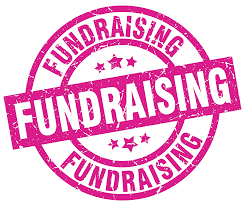 